FINANCE AND BUSINESSECONOMICSElective Course Guidefor Marshall Graduate Students2023-2024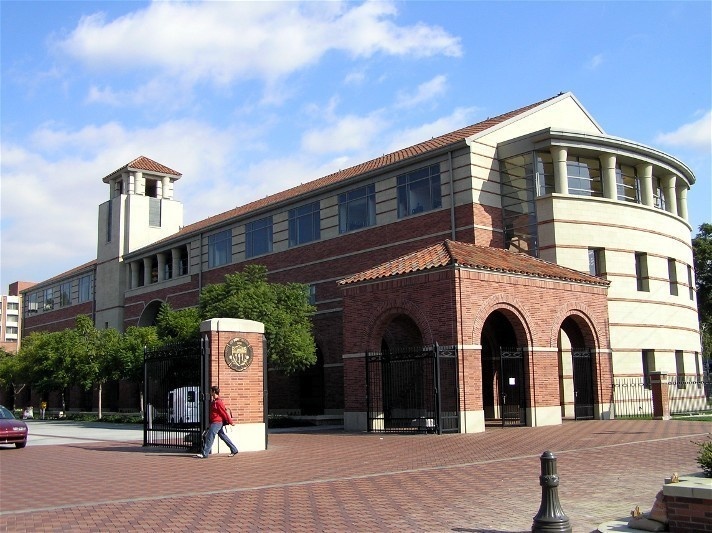 March 2023FINANCE AND BUSINESS ECONOMICS DEPARTMENTGRADUATE ELECTIVES 2023-2024Marshall graduate students are given flexibility in their schedules to choose electives permitting them to focus on certain areas of study.Students focusing on Finance and Business Economics will develop the skills necessary to work at a high level of expertise in various areas of finance, including commercial and investment banking, corporate finance management, asset and wealth management, management consulting, mergers and acquisitions, venture capital and real estate.The field of finance is changing rapidly, and students taking courses in finance will develop the basic tools and skills to be able to learn and adapt to these changes. The emphasis will be on how to think of creative, practical, and efficient solutions to the new financial challenges facing our society.The Marshall School's top-ranked Finance and Business Economics (FBE) Department consists of faculty members who are leading authorities in microeconomics, macroeconomics, corporate finance, investments, financial institutions, financial markets, and real estate finance. These academic disciplines are important for business planning and consulting, evaluation of capital investments and corporate strategies, and securities investment analysis, advising, and trading.Professors from FBE and course instructors from the financial industry offer a range of elective courses preparing Marshall graduate students for a variety of careers. Possible finance careers are: Investment BankingPrivate EquityHedge FundsCorporate (Company) FinanceVenture CapitalCommercial BankingReal EstateA description of each of these careers together with the skills that are needed for these careers are shown on pages 4 and 5.  Suggested FBE electives for each career choice are on pages 7 and 8.  If you have a strong interest in finance but have not identified a particular career path in the field, consider concentrating on General Financial Management.  A description of careers for which this concentration will prepare you for is discussed on page 5.To properly prepare for any of the seven career choices listed above, or for General Financial Management, you should successfully complete at least four courses from the listing on pages 7 and 8.The Graduate Certificate in Financial Analysis and Valuation is discussed on page 6. To obtain this certificate you must complete 15 units of coursework designated as certificate requirements.	FBE course descriptions are shown on pages 9-11.  FBE courses scheduled for 2023-2024 are shown on page 12.DESCRIPTION OF POSSIBLE CAREERS IN FINANCEDESCRIPTION OF POSSIBLE CAREERS IN FINANCEConcentration on General Financial Management For Students Who Have Not Identified a Particular Career Path.This concentration allows the broadest exposure to finance and the most flexibility in course selection.  Possible careers using preparation from this concentration include corporate project analysis and budgeting, business consulting, marketing financial services to corporations, employment in small business or start-up entrepreneurial firms, and general management in financial areas of all business and service industries. The concentration is ideal for students prepared to accept positions in corporations or with consultants to businesses which have a general financial management focus and/or organize work in interdisciplinary teams to solve general business or strategic problems.The Graduate Certificate in Financial Analysis and Valuation.  Students interested in a more structured approach to studying corporate finance or investments and those who wish to receive formal recognition of their expertise in this area should consider the Graduate Certificate program in Financial Analysis and Valuation.The Graduate Certificate in Financial Analysis and Valuation program offers students intensive instruction and training to successfully compete in today's competitive global financial markets. The program draws in areas of concentration through courses in financial accounting, financial analysis, valuation, credit analysis, and financial instruments and markets.Units earned in the process of completing the certificate can be applied to the MBA and some other master's degree programs at USC as long as the certificate is completed before or at the same time as the master’s degree. Successful completion of the Graduate Certificate program is documented on the graduate's USC transcript and acknowledged with a certificate (diploma) issued by the University of Southern California.NOTE: Completion of this program requires a formal application and admission. For more information click here.

ALSO NOTE: The Graduate Certificate in Financial Analysis and Valuation is an academic certificate, NOT a professional licensing or "certification" program. It is NOT the same thing as the Chartered Financial Analyst Review Program. 		.FBE GRADUATE ELECTIVESFBE GRADUATE ELECTIVES Finance and Business Economics (FBE)Course DescriptionsThe number in parentheses ( ) following each course title refers to the number of units the course is or can be worth.FBE 501 Investment Banking Fundamentals (1.5 Fa) The role of an investment banking associate. Students will effectively function as a junior banker through a sell-side merger and acquisition (M&A) process.FBE 504 The FinTech Revolution: Disrupting Traditional Finance (1.5 Sp) Emerging business models in finance including crowdfunding, marketplace lending, new payment solutions and wealth management automation.FBE 505 Behavioral Finance (3, FaSp) Applications of behavioral finance and how psychology forces influence investor behavior, asset prices and corporate decision-making. Prerequisite: 1 from (GSBA 521B or GSBA 548).FBE 506 Quantitative Methods in Finance (3, Fa) The development of single and bivariate mathematical and statistical methods used in modern finance and economics and applications of these methods. FBE 523 Venture Capital and Private Equity (3, Fa) Advanced analysis of the economics of the private equity markets. Consider and value private securities in venture capital, initial public offerings, and leveraged buyouts. Prerequisite: 1 from (GSBA 521b or GSBA 548).FBE 524 Money and Capital Markets (3, Fa) Review of financial institutions and markets, the determinants of interest rates, the impact of government regulation and policy on the financial system. Prerequisite: 1 from (GSBA 521B or GSBA 548).FBE 527 Entrepreneurial Finance: Financial Management for Developing Firms (3, FaSp) Internal financial management of developing firms. Cash flow analysis; capital budgeting; sources of financing; risk analysis; measurement of profits; and mergers and acquisitions. Prerequisite: 1 from (GSBA 521B or GSBA 548).FBE 529 Financial Analysis and Valuation (3, FaSp) An applications-oriented course to develop the financial and accounting tools required to do financial planning valuation and assessment of financial performance. Prerequisite: 1 from (GSBA 521B or GSBA 548).FBE 531 Corporate Financial Policy and Corporate Governance (3 Sp) Advanced analysis of the determinants of corporate capital structure and payout policies, allocation and value of corporate control, and security issuance and retirement. Prerequisite: 1 from (GSBA 521B or GSBA 548).FBE 532 Corporate Financial Strategy (3, Sp) Linkage between financial theory and policy and corporate strategy; the role of financial managers in developing corporate strategy; applications of concepts and techniques using cases. 1 from (GSBA 521B or GSBA 548).FBE 535 Applied Finance in Fixed Income Securities (3, Sp) The basic principles underlying fixed income securities and how these principles apply to the practical aspects of fixed income management. Prerequisite: 1 from (GSBA 521B or GSBA 548).FBE 540 Hedge Funds (3, SpSu) Introduction to the investment strategies used by hedge funds, the quantitative tools and business plans used to implement them. Prerequisite: 1 from (GSBA 521B or GSBA 548); recommended preparation: statistics and calculus.FBE 543 Forecasting and Risk Analysis (3, Sp) Application of econometric tools and versions of Capital Asset Pricing Models to estimate financial risk and stock market risk premia for portfolio management. Prerequisite: FBE 506 or GSBA 506b or GSBA 524 or (GSBA 516 and GSBA 545).FE 545 Applied Financial Modeling (3, FaSp) Hands-on Excel skills necessary to analyze complicated financial situations and to present the analysis in a coherent and professional manner.FBE 551 Quantitative Investing (3, Fa) Build, test and implement the types of models in use by quantitative asset managers. Prerequisite: FBE 555FBE 553ab Applied Portfolio Management (a: 3, Fa; b: 3, Sp) a: Application of portfolio management techniques in a laboratory setting. Stock selection, asset allocation, industry analysis, investment thesis research; off-site visits; oral and written presentations. Prerequisite: GSBA 521b or GSBA 548; corequisite: FBE 555. b: Application of advanced portfolio management techniques in a laboratory setting. Bond portfolio management, quantitative stock screens, derivatives trading, portfolio optimization. Off-site visits and presentations.FBE 554 Trading and Exchanges (3, Sp) Theories, practices, and technologies of trading at exchanges and in dealer networks. Sources of liquidity, volatility, profitability, and institutional change. Domestic and international public policy issues. Prerequisite: GSBA 521b or GSBA 548.FBE 555 Investment Analysis and Portfolio Management (3, FaSp) Analysis and management of common stocks and fixed income securities; development of modern portfolio theory and the efficient market hypothesis; organization of securities markets. Prerequisite: GSBA 521b or GSBA 548.FBE 557 Business Law and Ethics (3, FaSpSm) Business law of traditional and e-contracts, UCC, crimes, torts, employment, ethics, social responsibility, intellectual property, digital law, e-commerce, accountants’ liability, property, estates, and government regulation. Open only to graduate business and accounting students.FBE 558 Legal Environment of Business and Corporate Governance (3, FaSpSm) Legal environment of agency law, general and limited partnerships, limited liability companies, corporate formation and financing, corporate governance, securities law, acquisitions, bankruptcy, and business ethics. Open only to graduate business and accounting students.FBE 559 Management of Financial Risk (3, FaSp) Analysis of commodity, futures, and options contracts; theoretical and empirical approaches; spot and futures price relationships, speculation and hedging strategies; market efficiency. Prerequisite: GSBA 521b or GSBA 548.FBE 560 Mergers and Acquisitions (3, Sp) Practical application of the critical components of mergers and acquisitions: deal flow strategies, preliminary negotiations, deal structures, due diligence, valuation, post-merger integration, and regulations. Prerequisite: GSBA 521b or GSBA 548.FBE 565 Economics of Urban Land Use: Feasibility Studies (3, Sp) Economic, market and financial analysis related to feasibility of real estate development; theory and case analysis. Prerequisite: GSBA 511 or GSBA 521b or GSBA 548.FBE 566 Real Estate Finance, Investments and Development (3, Sm) Analysis of economic and financial aspects of real estate decisions for students not concentrating in real estate. Dynamics of financing, markets and the development process. Not open to business, accounting and construction management students.FBE 588 Advanced Real Estate Law (3, Sm) Legal aspects of real estate transactions; partnerships, syndicates, and other ownership forms. Legal aspects of land use control, zoning and environmental impact reports. Duplicates credit in RED-562.FBE 589 Mortgages and Mortgage-Backed Securities and Markets (3, Fa) Valuation and analysis of residential and commercial mortgages and mortgage-backed securities and related markets. Prerequisite: GSBA 521b or GSBA 548.FBE 590 Directed Research (1-12, FaSpSm) Research leading to the master’s degree. Maximum units which may be applied to the degree to be determined by the department. Graded CR/NC.FBE 591 Real Estate Finance and Investment (3, FaSp) Analysis of investment in and financing of real estate assets including projections, valuation, deal structure, contracts, portfolio and tax and entity considerations. Prerequisite: GSBA 521b or GSBA 548.FBE 592 Field Research in Finance or Business Economics (.5-4, max 12, FaSpSm) Individual or team projects studying the business practices of an industry, company, government agency, country, geographic region, etc. Proposal, data collection, analyses, and written report. Open only to master’s and doctoral students. Graded CR/NC.FBE 593 Independent Research in Finance or Business Economics (.5-4, max 12, FaSpSm) Independent research beyond normal course offerings. Proposal, research, and written report/paper required. Open only to master’s students. Graded CR/NC.FBE 595 Internship in Finance or Business Economics (.5-2, max 9, FaSpSm) Supervised on-the-job business experience in the student’s area of interest. (Curricular Practical Training.) Open only to graduate business and accounting majors. Graded CR/NC. Recommended preparation: Completion of required MBA, M.Acc., or MBT course work.FBE 596 Research Practicum in Finance or Business Economics (.5-2, max 8, FaSpSm) Hands-on practical experience working with a Marshall faculty member in the Finance and Business Economics Department on an ongoing research project. Open only to master’s and doctoral students. Graded CR/NC.FBE 597 Consulting Project in Finance or Business Economics (.5-5, max 12, FaSp) Individual or team project solving real business problems for an existing business entity, domestic and/or international. Proposal, field research, analyses and oral and written presentations. Open only to master’s and doctoral students. Graded CR/NC.FBE 599 Special Topics (1, 1.5, 2, or 3, max 9, Irregular) Current developments in the field of Finance and Business Economics; topics to be selected each semester. Letter-graded.FBE 599 Bitcoin, Digital Asset and Monetary System (1.5) Introduction to bitcoin, cryptocurrencies, stablecoins and central bank digital currencies and a comprehensive study of the modern international financial system.FBE 599 Advanced Decentralized Finance (1.5) The structure of decentralized finance and implications for the functioning of financial markets. Analysis of cryptocurrencies, smart contracts in finance, digital assets and nonfungible tokens.FBE 599 Media and Entertainment Finance (3.0) Immersion in media and entertainment capital investment/banking/corporate finance with 50+ real-life cases across film, television, music, sports, performing arts, video games, and book/magazine publishing.CAREERDESCRIPTIONREQUIRED SKILLSInvestment Banking- Mergers and AcquisitionsProvides strategic advice to corporate clients to enhance shareholder value through mergers, acquisitions and restructuring.Strong analytical, financial modeling, accounting, and teamwork orientation.- Corporate FinanceProvides financial advice to corporate clients and helps them raise capital.Strong analytical, accounting and communication skills.- Asset ManagementManages money for individual and institutional investing clients.Strong analytical and financial modeling capabilities and an understanding of global array of investment opportunities.- Sales and TradingSell and trade securities and other financial assets for investing clients and proprietary trading.Provides research to investing clients.Ability to make quick, accurate analytical decisions; be able to synthesize a host of risks; be able to build analytical models to facilitate successful trading.Strong analytical and financial modeling and writing skills.Private EquityEngages in three types of investment activities:  LBOs, minority equity investments, and in subordinated debt or preferred stock (mezzanine capital).Strong analytical, financial modeling, accounting, and teamwork orientation.Hedge FundsPurchases minority positions in company stocks, bonds, and other assets; solicits money only from accredited investors; minimal regulation.Strong analytical, financial modeling, accounting, and teamwork orientation.CAREERDESCRIPTIONREQUIRED SKILLSCorporate (Company) FinanceAs an integral part of a company’s management team, strive to create shareholder value by enhancing operating performance, optimizing the capital structure, improve investor understanding, and evaluate strategic initiatives and investment proposals.Strong analytical, financial modeling, accounting, and teamwork orientation.Venture CapitalEquity investments in non-public companies to fund the launch, early development and/or expansion of a start-up.Strong analytical, financial modeling, accounting, and teamwork orientation.Commercial BankingConsumer and business banking, business loans, consumer lending, asset management.Strong analytical, accounting and communication skills.Real EstateReal estate development, valuation and financing of real estate projects, and securitization of real estate assets.Strong analytical and financial modeling.INVESTMENT BANKINGINVESTMENT BANKINGINVESTMENT BANKINGINVESTMENT BANKINGPRIVATE EQUITYHEDGE FUNDSCORPORATE (COMPANY) FINANCEMergers and AcquisitionsCorporate FinanceAsset ManagementSales and TradingESSENTIALCOURSESFBE 529FBE 560ACCT 572ACCT 581FBE 524FBE 531FBE 532FBE 535FBE 559FBE 535FBE 553abFBE 555FBE 551FBE 535FBE 540FBE 553abFBE 554FBE 559FBE 523FBE 527FBE 529FBE 532FBE 560FBE 540FBE 555FBE 559FBE 529FBE 531FBE 532FBE 558FBE 560OTHER SUGGESTED COURSESFBE 523FBE 527FBE 557FBE 558FBE 527FBE 529FBE 558FBE 524FBE 527FBE 540FBE 559FBE 524FBE 543FBE 555FBE 556FBE 589FBE 553abFBE 535FBE 531FBE 540FBE 555FBE 558FBE 559FBE 553abFBE 523FBE 529FBE 531FBE 532FBE 560ACCT 572ACCT 581FBE 527FBE 533FBE 558FBE 559VENTURE CAPITALCOMMERCIAL BANKINGREAL ESTATEGENERAL FINANCIAL MANAGEMENTESSENTIALCOURSESFBE 523FBE 527FBE 529FBE 532FBE 555FBE 560FBE 524FBE 525FBE 532ACCT 572ACCT 581FBE 589FBE 591FBE 529FBE 531FBE 532FBE 555FBE 560ACCT 572OTHER SUGGESTED COURSESFBE 531FBE 540FBE 553abFBE 535FBE 543FBE 555FBE 559FBE 589FBE 565FBE 557FBE 558FBE 588FBE 523FBE 524FBE 527FBE 535FBE 543FBE 553A/BFBE 554FBE 557FBE 558FBE 5592023-2024 GRADUATE FINANCE ELECTIVES2023-2024 GRADUATE FINANCE ELECTIVES2023-2024 GRADUATE FINANCE ELECTIVES2023-2024 GRADUATE FINANCE ELECTIVES2023-2024 GRADUATE FINANCE ELECTIVES2023-2024 GRADUATE FINANCE ELECTIVESCourse TitleTitleFa '23Sp '24Su '24CORPORATE  FINANCE FBE 501*Investment Banking FundamentalsInvestment Banking FundamentalsüCORPORATE  FINANCE FBE 523Venture Capital and Private EquityVenture Capital and Private EquityüüCORPORATE  FINANCE FBE 527Entrepreneurial Finance: Financial Mgmt for Dev FirmsEntrepreneurial Finance: Financial Mgmt for Dev FirmsüüCORPORATE  FINANCE FBE 529Financial Analysis and ValuationFinancial Analysis and ValuationüüüCORPORATE  FINANCE FBE 531 Corporate Financial Policy and Corporate GovernanceCorporate Financial Policy and Corporate GovernanceüCORPORATE  FINANCE FBE 532Corporate Financial StrategyCorporate Financial StrategyüCORPORATE  FINANCE FBE 540Hedge Funds Hedge Funds üüCORPORATE  FINANCE FBE 545Applied Financial ModelingApplied Financial ModelingüüCORPORATE  FINANCE FBE 560Mergers and Acquisitions Mergers and Acquisitions üINVESTMENTSFBE 535Applied Finance in Fixed Income SecuritiesApplied Finance in Fixed Income SecuritiesüINVESTMENTSFBE 543Forecasting and Risk AnalysisForecasting and Risk AnalysisüINVESTMENTSFBE 550*High Yield Bond InvestingHigh Yield Bond InvestingüINVESTMENTSFBE 551Quantitative InvestingQuantitative InvestingüINVESTMENTSFBE 553**Applied Portfolio ManagementApplied Portfolio ManagementüüINVESTMENTSFBE 555Investment Analysis and Portfolio ManagementInvestment Analysis and Portfolio ManagementüüINVESTMENTSFBE 559Management of Financial RiskManagement of Financial RisküüREAL ESTATEFBE 565Economics of Urban Land: Feasibility StudiesEconomics of Urban Land: Feasibility StudiesüREAL ESTATEFBE 566Real Estate Finance Analysis and ModelingReal Estate Finance Analysis and ModelingüREAL ESTATEFBE 588Real Estate Law and TransactionsReal Estate Law and TransactionsüREAL ESTATEFBE 589Mortgages & Mortgage-Backed SecuritiesMortgages & Mortgage-Backed SecuritiesüREAL ESTATEFBE 591Real Estate Finance and InvestmentReal Estate Finance and InvestmentüüREAL ESTATEFBE 599Real Estate Investment Trust AnalysisReal Estate Investment Trust AnalysisüLAWFBE 557Business Law and EthicsBusiness Law and EthicsüLAWFBE 558Law for Structuring FinancingLaw for Structuring FinancingüüSPECIAL TOPICSFBE 504*The FinTech Revolution: Disrupting Traditional FinanceThe FinTech Revolution: Disrupting Traditional FinanceüSPECIAL TOPICSFBE 505Behavioral FinanceBehavioral FinanceüüSPECIAL TOPICSFBE 524Money and Capital MarketsMoney and Capital MarketsüüSPECIAL TOPICSFBE 599 Bitcoin, Digital Asset & Monetary System (1.5 units)Bitcoin, Digital Asset & Monetary System (1.5 units)üSPECIAL TOPICSFBE 599*Advanced Decentralized Finance (1.5 units)Advanced Decentralized Finance (1.5 units)üSPECIAL TOPICSFBE 599 Media and Entertainment Finance Media and Entertainment Finance ü*Half-semester course*Half-semester course*Half-semester course*Half-semester course*Half-semester course*Half-semester course**Two-semester sequence with separate application**Two-semester sequence with separate application**Two-semester sequence with separate application**Two-semester sequence with separate application**Two-semester sequence with separate application**Two-semester sequence with separate application